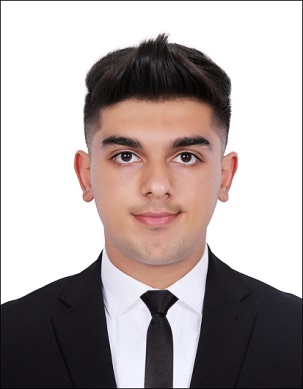 Summary Born and brought up in the U.A.E upholding a sales profession with one year of experience in the insurance industry. Highly skilled at negotiating with potential customers, CRM and competitive execution of sales. Aspiring for a job in retail/insurance industry within UAE.  Core Skills Excellent negotiation skills. Target Oriented.Client relationship management.  Product Knowledge (Life insurance, Marriage plan, Education plan, Saving plan, Capital Growth Plan, Loan protection plan and Nisa saving plans.)Cold Calls, outdoor marketing, and telesales.    Achievements Received an appreciation certificate for an usher services by Sharjah government in Gitex traders. Closed two leads worth of Rs 25,000/-. during the first month which aided me to receive EFU license.Consistently met and frequently exceeded the financial objectives of represented clients. Assessed risk tolerance and investment/risk-management goals to recommend solutions optimally suited to client needs. Provided sound financial, insurance and wealth-management advice to protect client assets and grow the net worth of their respective portfoliosCultivated positive relationships with customers and expand business through referrals. Professional Experience Sales Executive     	Du Telecommunication 	 Nov-2016 -April-2017Delivering and implement monthly sales target by selling Du product connection on a delayed basis to complete months target.Preparing monthly sales report at the end of the monthHandling cooperate profileGenerate leads from existing clients.           Sales Consultant                   EFU Life Insurance (Pakistan-KHI)        Aug-2015 - Aug-2016Developed and implemented sales plan and managed the phases of the sales cycle from prospecting to closing and follow-up support.Represented a full line of insurance and financial products, serving as a trusted advisor to businesses and individuals. Previous Work Experience In Dubai Sales Executive                                  Oppo/ Sharaf DG 		                        Sep-2014Employ appropriate selling techniques to promote and sell the organization's products & services and assist existing or potential customers, and resolve queries of them.Provide personalized service by consultative suggesting products that meet customer’s needs.Demonstrate methods of application of various products to customers.Increase overall sales by recommending additional products.Practice suggestive selling, offering every customer-related items in order to drive multiple unit sales.Actively participate in cleaning and organization of the stores to ensure that standards of presentation are maintained.Responsible for developing and maintaining a thorough knowledge of the Electronics merchandise, special events, and promotions within these departments.Performs resets, takes inventories, maintains records, and orders merchandise for the department. Checks in and prices merchandise as required or directed by the Store ManagerData Entry 	       DEWA	May-2015To enter data from various source documents into the computer system for storage, processing, and data management purposes.Prepare, compile and sort documents for data entry and check source documents for accuracyverify data and correct data where necessaryobtain further information for incomplete documentsUpdate data and delete unnecessary filescombine and rearrange data from source documents where requiredenter data from source documents into a prescribed computer database, files, and formstranscribe information into required electronic format.Scan documents into document management systems or databases and check completed work for accuracy.EducationHigher Secondary from S.S Commerce & Arts Hyderabad Sindh Pakistan (private) - Grade A   - May 2013Intending to pursue graduation studies.                                